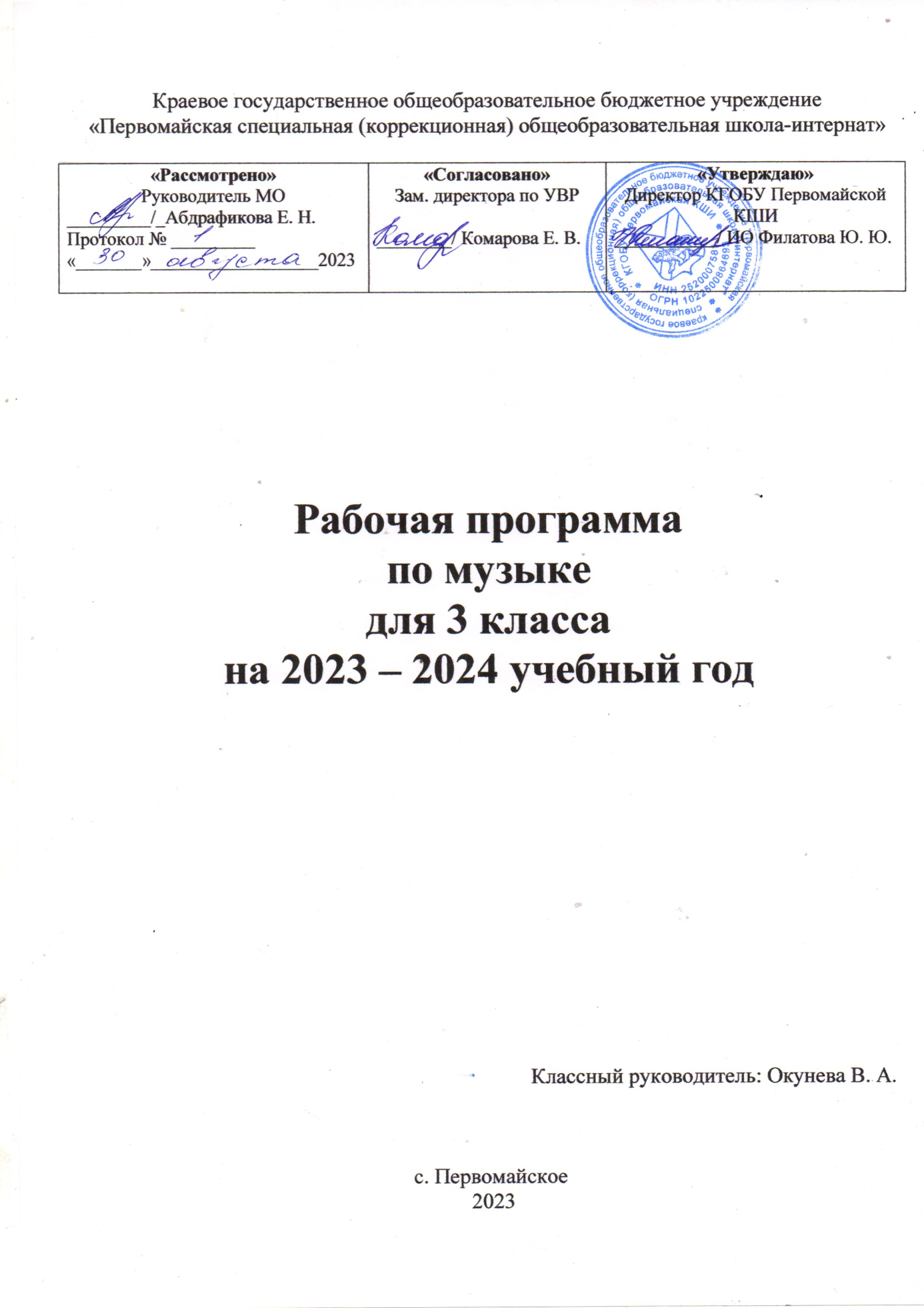 ПОЯСНИТЕЛЬНАЯ ЗАПИСКАРабочая программа по учебному предмету «Музыка» составлена на основе Федеральной адаптированной основной общеобразовательной программы обучающихся с умственной отсталостью (интеллектуальными нарушениями) (далее ФАООП УО (вариант 1)), утвержденной приказом Министерства просвещения России от 24.11.2022г. № 1026. Федеральный закон от 29 декабря 2012 г. №273-Ф3 «Об образовании в Российской Федерации (в ред. Федеральных законов от 17. 02. 2-21 № 10-Ф3, от 24. 03. 2021 №51-Ф3, от 05. 04. 2021 №85-Ф3, от 20. 04. 2021 №95-Ф3, от 30. 04. 2021 № 114-Ф3, от 11. 06. 2021 №170=Ф3, от02. 07. 2021 №310-Ф3, от 02. 07. 2021 №351-Ф3;	Приказ Министерства образования и науки Российской Федерации от 19. 12. 2014 №1599 «Об утверждении федерального государственного образовательного стандарта образования обучающихся с умственной отсталостью (интеллектуальными нарушениями)».ФАООП УО (вариант 1) адресована обучающимся с легкой умственной отсталостью (интеллектуальными нарушениями) с учетом реализации их особых образовательных потребностей, а также индивидуальных особенностей и возможностей.   Учебный предмет «Музыка» относится к предметной области «Искусство» и является обязательной частью учебного плана. В соответствии с учебным планом рабочая программа по учебному предмету «Музыка» в 3 классе рассчитана на 34 учебные недели и составляет 33 часа в год (1 час в неделю).ФАООП УО (вариант 1) определяет цель и задачи учебного предмета «Музыка».Цель обучения - приобщение к музыкальной культуре обучающихся с умственной отсталостью (интеллектуальными нарушениями) как к неотъемлемой части духовной культуры. Задачи обучения: накопление первоначальных впечатлений от музыкального искусства и получение доступного опыта (овладение элементарными музыкальными знаниями, слушательскими и доступными исполнительскими умениями);приобщение к культурной среде, дающей обучающемуся впечатления от музыкального искусства, формирование стремления и привычки к слушанию музыки, посещению концертов, самостоятельной музыкальной деятельности; развитие способности получать удовольствие от музыкальных произведений, выделение собственных предпочтений в восприятии музыки, приобретение опыта самостоятельной музыкально деятельности; формирование простейших эстетических ориентиров и их использование в организации обыденной жизни и праздника; развитие восприятия, в том числе восприятия музыки, мыслительных процессов, певческого голоса, творческих способностей обучающихся.Рабочая программа по учебному предмету «Музыка» в 3 классе определяет следующие задачи:воспитание интереса к музыкальному искусству через слушание музыкальных произведений народной, композиторской, детской, классической и современной о природе, детстве, труде, профессиях, школьной жизни, общественных явлениях;формирование умения спокойно слушать музыку, адекватно реагировать на художественные образы, воплощенные в музыкальных произведениях; развитие элементарных представлений о многообразии внутреннего содержания прослушиваемых произведений;формирование умения выражать эмоциональную отзывчивость на музыкальные произведения разного характера;формирование умения кратко (двумя, тремя предложениями) передавать внутреннее содержание музыкального произведения;формирование умения различать разнообразные по форме и характеру музыкальные произведения (марш, танец, песня, веселая, грустная, спокойная мелодия);формирование умения узнавать прослушанные ранее песни по вступлению;формирование умения различать части песни (запев, припев, проигрыш, окончание); формирование навыков пения соло и хором; формирование представлений о различных музыкальных коллективах (ансамбль, оркестр); формирование навыков певческого дыхания (по сигналу учителя брать дыхание перед  началом фразы; формирование навыков экономного выдоха);знакомство с новыми музыкальными инструментами и их звучанием (балалайка, саксофон, виолончель);реализация психокоррекционных и психотерапевтических возможностей музыкальной деятельности для преодоления у обучающихся с умственной отсталостью (интеллектуальными нарушениями) имеющихся нарушений развития и профилактики возможной социальной дезадаптации; воспитание адекватного отношения к результатам собственной деятельности и деятельности других, формирование основы самооценки.СОДЕРЖАНИЕ ОБУЧЕНИЯВ результате освоения программы по предмету «Музыка» в 3 классе у обучающихся развивается устойчивый интерес к музыкальному искусству и различным видам музыкально-творческой деятельности, развивается художественный вкус, умение анализировать музыкальный материал (услышанное, исполненное) умение выделять в нем части, определять основные средства музыкальной выразительности: динамические оттенки (очень тихо, тихо, не очень громко, громко, очень громко); особенности темпа (очень медленно, медленно, умеренно, быстро, очень быстро); высоту звука (низкий, средний, высокий), характер звуковедения (плавно, отдельно, отрывисто), развивается умение воплощать собственные эмоциональные состояния в различных видах музыкально-творческой деятельности (пение, музыкально-ритмические движения, игра на ударно-шумовых музыкальных инструментах, участие в музыкально-дидактических играх).Содержание разделовIII.       ПЛАНИРУЕМЫЕ РЕЗУЛЬТАТЫЛичностные:развитие адекватных представлений о собственных возможностях; о насущно необходимом жизнеобеспечении;овладение начальными навыками адаптации в динамично изменяющемся и развивающемся мире;развитие этических чувств, проявление доброжелательности, эмоционально-нравственной отзывчивости и взаимопомощи, проявление сопереживания к чувствам других людей; развитие установки на безопасный, здоровый образ жизни, мотивации к творческому труду; развитие бережного отношения к материальным и духовным ценностям.Предметные:Минимальный уровень:пение с инструментальным сопровождением и без него (с помощью педагога);определение характера и содержания знакомых музыкальных произведений; представления о некоторых музыкальных инструментах и их звучании (труба, баян, гитара, балалайка, саксофон, виолончель);эмоциональное исполнение выученных песен с простейшими элементами динамических оттенков; правильное формирование при пении гласных звуков и отчетливое произнесение согласных звуков в конце и в середине слов;правильная передача мелодии в диапазоне ре1-си1;различение вступления, припева, проигрыша, окончания песни;различение песни, танца и марша;владение элементарными представлениями о нотной грамоте;передача простого ритмического рисунка попевок (хлопками, на металлофоне, голосом); определение разнообразных по содержанию и характеру музыкальных произведений (веселые, грустные и спокойные).Достаточный уровень:самостоятельное исполнение разученных детских песен; знание динамических оттенков (форте-громко, пиано-тихо); представления музыкальных инструментах и их звучании (арфа, рояль, пианино, баян, барабан, гитара, труба, маракасы, румба, бубен, треугольник, скрипка, орган, балалайка, виолончель, саксофон);представления об особенностях мелодического голосоведения (плавно, отрывисто, отдельно, не связно); пение хором с выполнением требований художественного исполнения; ясное и четкое произнесение слов в песнях подвижного характера;исполнение выученных песен без музыкального сопровождения;различение разнообразных по характеру и звучанию песен, маршей, танцев; владение элементами музыкальной грамоты, как средства графического изображения музыки;сохранять при пении округлое звучание в верхнем регистре и мягкое звучание в нижнем регистре;распределять дыхание при исполнении напевных песен с различными динамическими оттенками;сохранять правильное формирование гласных при пении двух звуков на одном слог.Система оценки достиженийОценка предметных результатов по музыке во 3 классе основана на принципах индивидуального и дифференцированного подходов, объективности оценки, раскрывающей динамику достижений и качественных изменений в психическом и социальном развитии обучающихся; единства параметров, критериев и инструментария оценки достижений в освоении содержания, что сможет обеспечить объективность оценки в разных образовательных организациях.На этом этапе обучения центральным результатом является появление значимых предпосылок учебной деятельности, одной из которых является способность ее осуществления не только под прямым и непосредственным руководством и контролем педагогического работника, но и с определенной долей самостоятельности во взаимодействии с учителем и одноклассниками. Усвоенные обучающимися даже незначительные по объёму и элементарные по содержанию знания и умения выполняют коррекционно-развивающую функцию, поскольку они играют определённую роль в становлении личности ученика и овладении им социальным опытом.Оценка личностных результатов предполагает, прежде всего, оценку продвижения обучающегося в овладении социальными (жизненными) компетенциями, может быть представлена в условных единицах:0 баллов - нет фиксируемой динамики; 1 балл - минимальная динамика; 2 балла - удовлетворительная динамика; 3 балла - значительная динамика. Результаты обучения на уроке музыки в 3 классе оцениваются по пятибалльной системе и дополняются устной характеристикой ответа. На уроках проверяется и оценивается: умение обучающихся с умственной отсталостью (интеллектуальными нарушениями) слушать музыкальные произведения (установка слушателя), давать словесную характеристику их содержанию и средствам музыкальной выразительности; умение обучающихся сравнивать музыкальные произведения, обобщать полученные знания; знание музыкальной литературы; владение вокально-хоровыми навыками.1. Слушание музыкиОценка «5» - установка слушателя выполнена полностью; правильный и полный ответ включает в себя характеристику содержания музыкального произведения, средств музыкальной выразительности, возможна помощь учителя.      Оценка «4» -  установка слушателя выполнена не полностью; ответ правильный, но неполный, включает в себя характеристику содержания музыкального произведения, средств музыкальной выразительности, много наводящих вопросов учителя.    Оценка «3» - установка слушателя почти не выполнена; ответ правильный, но неполный или односложный, средства музыкальной выразительности раскрыты недостаточно, много наводящих вопросов учителя. Оценка «2» - не ставится    2. Хоровое пение Оценка «5» знание мелодической линии и текста песни; чистое интонирование и ритмически точное исполнение; выразительное исполнение. Оценка «4» - знание мелодической линии и текста песни; в основном чистое интонирование и ритмически правильное исполнение; пение недостаточно выразительное. Оценка «3» - допускаются небольшие неточности в исполнении мелодии и текста песни; неуверенное, не вполне точное, фальшивое интонирование, есть ритмические неточности; пение невыразительное.Оценка «2» - не ставится    ТЕМАТИЧЕСКОЕ ПЛАНИРОВАНИЕ№п/пНазвание раздела, темыКоличество часовКонтрольные работы1.Здравствуй музыка 3-2.Дружба школьных лет8-3.Что такое Новый год 8-4.Будем в армии служить3-5.Мамин праздник4-6.Пойте вместе с нами8-ИтогоИтого34-№Тема предметаКол-во часовПрограммное содержаниеДифференциация видов деятельностиДифференциация видов деятельности№Тема предметаКол-во часовПрограммное содержаниеМинимальный уровеньДостаточный уровень1.«Здравствуй музыка».Вводный урок1Повторение правил поведения на уроках музыки. Работа с учебником.Знакомство с учебником (разделы учебника и условные обозначения).Повторение изученных музыкальных инструментов.Слушание изученных во 2-м классе музыкальных произведенийХоровое пение.Повторение изученной во 2-м классе песни «Если добрый ты», музыка Б. Савельева, слова М. ПляцковскогоВыполняют правила поведения на уроках музыки после их повторения. Рассматривают и показывают условные обозначения, по изображению узнают музыкальные инструменты. Показывают эмоциональный отклик на знакомое музыкальное произведение.Вспоминают песню, эмоционально подпевают и поют целиком повторяющиеся фразыВыполняют правила поведения на уроках музыки.Показывают и называют условные обозначения.Самостоятельно показывают и называют музыкальные инструменты, различают на слух.Показывают эмоциональный отклик на музыкальное произведение, узнают и называют его.Вспоминают песню, эмоционально поют по памяти вместе с учителем2.«Музыкальные инструменты»Балалайка. Ансамбль русских народных инструментов1Работа с учебником. Музыкальные инструменты – балалайка.Рассматривание иллюстрации «Игра на балалайке».Знакомство с понятием «ансамбль русских народных инструментов».Прослушивание русской народной песни «Калинка» в аранжировке для оркестра с солирующей балалайкой (оркестр им. Н.И. Осипова).Повторение правил поведения на уроке музыки.Хоровое пение.Повторение изученной во 2-м классе «Песенки Крокодила Гены», музыка В. Шаинского, слова А. ТимофеевскогоРассматривают, показывают и по изображению узнают балалайку, балалаечника. Осознанно слушают произведение.С помощью учителя определяют настроение музыки, солирующий музыкальный инструмент. Называют и отличают по изображению ранее изученные музыкальные инструменты.Под руководством учителя выполняют правила пения,правильно стоят, сидят во время пения.Подпевают отдельные фразы с помощью учителяРассматривают, показывают, называют балалайку, узнают инструмент на слух.Осознанно слушают, самостоятельно определяют настроение музыки и солирующий музыкальный инструмент.Называют и отличают по изображению и звучанию изученные музыкальные инструменты.Самостоятельно называют основные правила пения и выполняют их, правильно стоят, сидят во время пения.Поют песню по памяти вместе с учителем, соблюдая мелодию и ритм3.Обобщение по теме«Здравствуй музыка»1Хоровое пение.Техническая работа над  песней«Песенка Крокодила Гены», музыка В. Шаинского, слова А. Тимофеевского.Повторение правил поведения на уроке музыкиПоют песню вместе с учителем.Подпевают отдельные фразы.Поют повторяющиеся фразы самостоятельно.Под руководством учителя берут дыхание в начале музыкальных фраз.С помощью учителя вспоминают и выполняют правила поведения на уроках музыкиОсмысленно и эмоционально поют песню со словами, близко интонируя мелодию. Самостоятельно берут дыхание в начале новой музыкальной фразы.Самостоятельно перечисляют и выполняют правила поведения на уроках музыки4.«Дружба школьных лет».«Веселые путешественники», музыка М. Старокадомского, слова С. Михалкова 1Хоровое пение.Техническая работа над  песней«Песенка Крокодила Гены».Разучивание песни «Веселые путешественники», музыка М. Старокадомского, слова С. Михалкова.Работа с учебником, иллюстрацией.Игра на детских шумовых инструментахПодпевают, уверенно поют повторяющиеся строки.Прослушивают исполнение новой песни. Повторяют  музыкальные фразы вместе с учителем. Пропевают припев.Рассматривают иллюстрации, называют персонажей.Выполняют задания учителя, стучат на инструментах ровными долями под счетОсознанно с протяжностью гласных исполняют песню, соблюдая мелодию и ритм.Прослушивают исполнение новой песни, определяют её содержание и характер. Поют музыкальные фразы за учителем и  самостоятельно.Рассматривают иллюстрации, называют предметы и людей, рассуждают о понятии «дружба», определяют сюжет песни.Выполняют задания учителя, исполняют на инструментах ритмический рисунок мелодии5.«Чему учат в школе, музыка В. Шаинского, слова М. Пляцковского1Хоровое пение: повторение песни  «Веселые путешественники».Работа над танцевальными движениями к песне «Веселые путешественники».Слушание песни ««Чему учат в школе».Упражнение «На уроках я сижу»Повторяют и поют с учителем песню. После разучивания выполняют движения упражнения, повторяя за учителем.Слушают, показывают эмоциональный отклик, односложно отвечают на вопросы о произведении.Повторяют за учителем движения упражненияПовторяют  песню с учителем и самостоятельно ее исполняют. После разучивания выполняют танцевальные движения самостоятельно, соответственно бодрому характеру содержания, пропевая слова.Слушают произведение  и отвечают на вопросы о характере музыки, содержании и смысле песни.Повторяют движения, показанные учителем и  самостоятельно их выполняют6.«Первоклашка», музыка В. Шаинского, слова Ю. Энтина1Хоровое пение: повторение песни «Веселые путешественники» с движениями.Разучивание песни «Первоклашка», музыка В. Шаинского, слова Ю. Энтина.Упражнение «Шли мы после школы»Поют музыкальные фразы, пропевают песню полностью с помощью учителя.Выполняют движения, повторяя за учителем.Слушают, запоминают и подпевают отдельные слова и предложения песни, пропевают повторяющиеся фразы.Выполняют движения под чтение стихотворения учителем, повторяя за ним движенияПоют песню целиком.Правильно дышат, воспроизводят мелодию и ритм, распределяют дыхание.Самостоятельно выполняют движения песни.Слушаю, запоминают, поют, воспроизводя мелодию и слова разученного отрывка произведения.Ритмично выполняют движения, проговаривая с учителем слова стихотворения7.Мелодия – основной голос музыкального произведения1Хоровое пение: продолжение разучивания песни «Первоклашка».Знакомство с понятием мелодия. Слушание пьесы «Маленькая ночная серенада» В.А. Моцарта.Повторение упражнений «На уроках я сижу» и «Шли мы после школы»Повторяют и пропевают мелодию с учителем. Разучивают и повторяют новые музыкальные фразы вместе с учителем.Осознанно слушают, показывают эмоциональный отклик на произведение, с помощью учителя определяют характер мелодии, настроение музыки.Выполняют движения упражнений вместе с учителемПовторяют с учителем ранее изученные песни.Пропевают  мелодии, разучивают новые музыкальные фразы с учителем и самостоятельное пропевают их.Осознанно слушают, самостоятельно характеризуют прослушанную мелодию, настроение музыки, отвечают на вопросы о представлении содержания пьесы.Достаточно ритмично выполняют движения, проговаривая с учителем слова стихотворений8.«Дружба школьных лет», музыка М. Парцхаладзе, слова М. Пляцковского1Хоровое пение: разучивание песни «Дружба школьных лет», музыка М. Парцхаладзе, слова М. Пляцковского.Беседа о песне. Упражнение «Листья»Прослушивают исполнение песни учителем. Повторяют  музыкальные фразы вместе с учителем. Пропевают мелодию. Определяют характер песни с помощью учителя, односложно отвечают на вопросы.Выполняют движения упражнения, слушая слова и повторяя за учителемПрослушивают исполнение песни. Повторяют  музыкальные фразы, пропевают  мелодию с учителем и самостоятельно.Отвечают на вопросы о характере мелодии, содержании песни, значении дружбы в жизни человека.После разучивания выполняют движения самостоятельно, проговаривая слова вместе с учителем9.Танец1Хоровое пение: продолжение разучивания песни «Дружба школьных лет».Слушание музыки: повторение жанра «танец» на примере греческого танца «Сиртаки» М. Теодоракиса. Характеристика танца.Упражнение «Синичка»Поют выученный фрагмент с учителем, слушают новый куплет и пропевают по строкам вместе с учителем. Осознанно слушают, показывают эмоциональный отклик на музыкальное произведение.С помощью учителя определяют характер музыки, изменение темпа.Смотрят, повторяют за учителем движения, выполняют упражнения под слова  учителя Поют выученный фрагмент с учителем и самостоятельно. Слушают,  запоминают и повторяют самостоятельно новый куплет.Осознанно слушают, определяют настроение музыки, характеризуют мелодию, отмечают изменение темпа – ускорение.Повторяют движения за учителем и самостоятельно ритмично выполняют движения под чтение стихотворения учителем10.«Песенка Крокодила Гены» из мультфилма «Чебурашка», музыка В. Шаинского, слова А. Тимофеевского1Хоровое пение: разучивание «Песенки Крокодила Гены» из мультфильма «Чебурашка», музыка В. Шаинского, слова А. ТимофеевскогоБеседа о песне.Упражнение «Это снег?»Прослушивают исполнение песни учителем, узнают песню. Повторяют музыкальные фразы вместе с учителем.Определяют характер песни с помощью учителя, односложно отвечают на вопросы.Слушают слова стихотворения, смотрят, повторяют за учителем движения, выполняют их под контролем учителяПрослушивают исполнение песни, узнают песню. Поют песню с учителем и самостоятельно.Отвечают на вопросы о настроении музыки, характере мелодии, содержании песни.Слушают слова стихотворения, смотрят, повторяют движения, показанные учителем, ритмично выполняют разученные движения11.Музыкальные инструменты.Саксофон1Музыкальные инструменты – саксофон. Работа с учебником, слуховой анализ.Слушание музыки: пьеса «Мелодия» Р. Паулса из к/ф «Долгая дорога в дюнах».Хоровое пение: повторение «Песенки Крокодила Гены»Рассматривают, показывают, по изображению узнают саксофон и другие, ранее изученные, музыкальные инструменты. Слушают звучание инструментов.Слушают, с помощью учителя определяют характер прозвучавшей музыки, узнают солирующий музыкальный инструмент.Поют музыкальные фразы и песню полностью с помощью учителяРассматривают, показывают, называют саксофон и другие ранее изученные музыкальные инструменты, различают их на слух.Слушают, самостоятельно определяют характер прозвучавшей музыки, мелодии. Узнают и называют солирующий музыкальный инструмент - саксофон.Поют песню целиком.Правильно дышат. Воспроизводят мелодию и ритм, распределяют дыхание12.Обобщение по теме«Дружба школьных лет»1Повторение песен и прослушанных произведений по теме.Повторение ритмических упражненийС помощью учителя эмоционально участвуют в действиях, поют повторяющиеся фразы, припевы, узнают ранее прослушанные произведения и изученные музыкальные инструменты, воспроизводят простые движения и ровный ритмЭмоционально участвуют во всех действиях, самостоятельно поют песни целиком, узнают и правильно называют ранее прослушанные произведения и изученные музыкальные инструменты, точно воспроизводят мелодию и ритм, распределяют дыхание13.«Что такое Новый год?»«Снежная песенка», музыка Д. Львова-Компанейца, слова С. Богомазова1Беседа о Новогодних праздниках и традициях. Работа с учебником, иллюстрацией.Хоровое пение: разучивание песни «Снежная песенка», музыка Д. Львова-Компанейца, слова С. Богомазова.Разучивание движений к песнеРассматривают иллюстрацию, слушают учителя, определяют сюжет праздника, кратко отвечают на вопросы.Пропевают мелодию. Повторяют музыкальные фразы вместе с учителем.Выполняют движения под песню, повторяя их за учителемРассматривают иллюстрацию, слушают учителя, определяют сюжет праздника, называют знакомые новогодние стихи и песни, традиции, отвечают на вопросы.Пропевают мелодию, повторяют  музыкальные фразы с учителем и самостоятельно.Выполняют движения, повторяя их за учителем и самостоятельно, пропевая с учителем текст песни14.«Кабы не было зимы», музыка  Е. Крылатова, слова Ю. Энтина1Хоровое пение: продолжение разучивания песни «Снежная песенка».Закрепление движений к песне.Слушание музыки: песня «Кабы не было зимы», музыка Е. Крылатова, слова Ю. Энтина.Музыкально-ритмическое упражнение «Мы ногами топ-топ»Повторяют песню вместе с учителем, уверенно поют припев.Эмоционально поют и выполняют движения к песне, повторяя за учителем.Слушают, определяют характер песни с помощью учителя, кратко отвечают на вопросы о песне.Выполняют простые движения упражнения, повторяя их за учителем, слушая стихотворный текстПовторяют  песню с учителем и самостоятельно.Поют песню легко и весело, соответственно характеру музыки.Уверенно выполняют движения и перестроения под собственное пение.Слушают, узнают песню из м/ф, отвечают на вопросы о характере мелодии, настроении и содержании песни.Выполняют движения упражнения, повторяя их за учителем и самостоятельно под соответствующий текст15.«Почему медведь зимой спит?», музыка Л. Книппера, слова А. Коваленкова1Хоровое пение: закрепление песни «Снежная песенка» с движениями.Музыкально-ритмическое упражнение «Мы ногами топ-топ».Разучивание песни ««Почему медведь зимой спит?», музыка Л. Книппера, слова А. Коваленкова.Разучивание танцевальных движений к песнеПоют песню полностью с учителем, уверенно исполняют припев и выполняют движения с помощью учителя.Выполняют простые движения упражнения, уверенно повторяя их за учителем, слушая стихотворный текст.Повторяют музыкальные фразы вместе с учителем.Выполняют движения под песню, повторяя их за учителемПоют песню целиком, точно интонационно и ритмически эмоционально передают характер произведения.Выполняют самостоятельно и уверенно движения упражнения под соответствующий текст.Повторяют музыкальные фразы за учителем и  самостоятельно. Выполняют движения, сначала повторяя их за учителем, а затем самостоятельно, пропевая с учителем текст песни16.«Новогодняя», музыка А. Филиппенко, слова Г. Бойко (перевод с украинского М. Ивенсен).Хоровод1Хоровое пение: повторение изученной во 2 классе песни «Новогодняя», музыка А. Филиппенко, слова Г. Бойко (перевод с украинского М. Ивенсен).Знакомство с понятием «Хоровод».Слушание музыки: Ф. Шуберт. Музыкальный момент. Соч. 94,   № 3Вспоминают песню и повторяют с учителем, проявляют эмоциональный отклик, подпевают куплеты, окончания строк, поют припевы.Слушают учителя, рассматривают иллюстрацию. Кратко отвечают на вопросы о хороводе.Слушают, с помощью учителя определяют характер музыки, звуковедения, темп в разных частях пьесыВспоминают и повторяют с учителем песню.Пропевают слова и мелодии.Самостоятельно поют под аккомпанемент.Слушают учителя, рассматривают иллюстрацию, активно отвечают на вопросы, объясняют суть танца «Хоровод» и его построения.Осознанно слушают, определяют характер музыки, звуковедения, темп в разных частях пьесы, отмечают их изменения, отвечают на вопросы о произведении17.«Бу-ра-ти-но» из телефильма «Приключения Буратино, музыка А. Рыбникова слова Ю. Энтина1Хоровое пение песни «Новогодняя».Шумовой оркестр под песню – игра на детских инструментах.Слушание музыки: песня «Бу-ра-ти-но» из телефильма «Приключения Буратино,музыка А. Рыбникова слова Ю. ЭнтинаПоют песню полностью, близко интонируя мелодию с помощью учителя.Берут дыхание в начале фраз.Выполняют задания учителя, стучат на инструментах ровными долями.Слушают, показывают эмоциональный отклик на узнаваемую популярную музыку, кратко отвечают на вопросы о произведенииПоют песню от начала и до конца самостоятельно, правильно дышат, распределяют дыхание, достаточно точно интонируют мелодию и соблюдают ритм.Выполняют задания учителя, исполняют на инструментах заданный ритмический рисунок.Слушают, показывают эмоциональный отклик на узнаваемую популярную музыку, называют телефильм, отвечают на вопросы о характере песни, содержании, её героях18.«Три поросенка», музыка М. Протасова, слова Н. Соловьевой1Упражнение «Первый снег», слова Н. ПоляковойХоровое пение: повторение изученной в 1 классепесни «Три поросенка», музыка М. Протасова, слова Н. Соловьевой.Беседа о песне, её характере и выразительных средствахСлушают стихотворение, повторяют за учителем простые движения, выполняют движения с помощью учителя.Подпевают куплеты, окончания строк, поют припевы.Определяют характер песни с помощью учителя, односложно отвечают на вопросыСлушают стихотворение. Ритмически правильно самостоятельно выполняют движения и проговаривают текст.Пропевают слова и мелодию.Самостоятельно поют под аккомпанемент.Отвечают на вопросы о настроении песни, характере мелодии, содержании и героях19.«Облака» песня из мультфильма «Трям! Здравствуйте!», музыка В. Шаинского, слова С. Козлова1Хоровое пениепесни «Три поросенка».Слушание песни «Облака» из мультфильма «Трям! Здравствуйте!», музыка В. Шаинского, слова С. Козлова.Упражнение «Дед Мороз», слова Ю. ЩербаковаПоют песню полностью, близко интонируя мелодию с помощью учителя.Берут дыхание в начале фраз.Слушают, показывают эмоциональный отклик на известную песню, кратко отвечают на вопросы о произведении.Слушают стихотворение, смотрят и повторяют за учителем простые движенияПоют песню от начала и до конца самостоятельно. Правильно дышат, распределяют дыхание.Достаточно точно интонируют мелодию и соблюдают ритм.Слушают, показывают эмоциональный отклик на известную песню, отвечают на вопросы о произведении.Дают эмоциональный отклик на известную песню, называют мультфильм и героев, отвечают на вопросы о характере песни, содержании и её образах.Слушают стихотворение, повторяют движения, показанные учителем.Самостоятельно выполняют движения, проговаривая текст20.Обобщение по теме«Что такое Новый год?»1Повторение зимних песен и упражнений.Игра на детских инструментах – шумовой оркестрЭмоционально участвуют в действиях, поют повторяющиеся фразы, припевы, воспроизводят простые движения и ровный ритмЭмоционально участвуют во всех действиях.Поют песни целиком достаточно точно интонационно и ритмически. Распределяют дыхание, воспроизводят заданный ритм21.«Будем в армии служить».«Стой, кто идет?», музыка В. Соловьева-Седого, слова С. Погореловского1Беседа о празднике «День защитника Отечества». Работа с учебником, иллюстрацией.Хоровое пение: разучивание песни «Стой, кто идет?», музыка В. Соловьева-Седого, слова С. Погореловского.Упражнение «Уезжаю», слова Г. СапгираСлушают учителя, рассматривают иллюстрации, кратко отвечают на вопросы о персонажах.Запоминают, подпевают учителю отдельные слова и фразы, близко воспроизводят мелодию.Выполняют движения упражнения, повторяя за учителем после разучиванияРассматривают иллюстрации, слушают учителя.Называют предметы и людей, определяют их отношение к празднику.Запоминают и повторяют с учителем песню.Точно воспроизводят мелодию и слова разученного отрывка.После разучивания выполняют движения самостоятельно, соответственно характеру текста, проговаривая слова22.Марш.Ж. Бизе «Марш Тореадора»  из оперы «Кармен»1Хоровое пение: продолжение разучивания песни «Стой, кто идет?».Слушание музыки жанра «марш». «Марш Тореадора» из оперы «Кармен» Ж. Бизе. Работа с учебником, иллюстрацией.Повторение упражнения «Уезжаю»Повторяют и пропевают мелодию с учителем. Разучивают и повторяют новые музыкальные фразы вместе с учителем.Слушают, определяют характер музыки с помощью учителя, рассматривают иллюстрацию. Односложно отвечают на вопросы.Выполняют движения упражнения, повторяя за учителемПовторяют с учителем ранее изученное музыкальное произведение, пропевают мелодию.Разучивают новые музыкальные фразы с учителем, самостоятельно их исполняют.Слушают, определяют настроение и характер музыки.Рассматривают иллюстрацию, отвечают на вопросы.Выполняют движения самостоятельно, соответственно характеру текста, проговаривая слова23.«Бескозырка белая», музыка В. Шаинского, слова З. Александровой1Хоровое пение: разучивание песни «Бескозырка белая», музыка В. Шаинского, слова З. Александровой.Повторение характеристик жанра «марш».Слушание музыки: «Триумфальный марш» из оперы «Аида» Дж. ВердиЗапоминают, подпевают учителю отдельные слова и фразы, интонационно близко воспроизводят мелодию.Слушают, с помощью учителя определяют маршевый характер музыкиЗапоминают и повторяют с учителем, воспроизводят достаточно чисто мелодию и слова песни.Осознанно слушают, самостоятельно определяют маршевый характер музыки, отвечают на вопросы о произведении24.«Мамин праздник».«Праздничный вальс», музыка А. Филиппенко, слова Т. Волгиной1Беседа о празднике «Международный женский день». Работа с учебником, иллюстрацией.Хоровое пение: разучивание песни «Праздничный вальс», музыка А. Филиппенко, слова Т. Волгиной.Разучивание танцевальных движений к песнеРассматривают иллюстрации. Слушают учителя, односложно отвечают на вопросы. Запоминают, подпевают учителю отдельные фразы, интонационно близко воспроизводят мелодию.Выполняют движения под песню, повторяя их за учителемРассматривают иллюстрации, называют предметы и людей, определяют их отношение к празднику.Запоминают и повторяют с учителем песню.Воспроизводят достаточно чисто мелодию и слова песни.Выполняют движения, сначала повторяя их за учителем, а затем самостоятельно, пропевая с учителем текст песни25.Танец. П. Чайковский «Вальс цветов» из балета «Щелкунчик»1Хоровое пение: повторение песни «Праздничный вальс» с танцевальными движениями.Слушание музыки: «Вальс цветов» из балета «Щелкунчик».Жанр вальса, характеристикиПропевают по строкам вместе с учителем. Поют всю песню с учителем интонационно близко к мелодии.Слушают, показывают эмоциональный отклик, с помощью учителя определяют характер музыкиПоют песню с учителем и затем самостоятельно.Правильно интонационно и ритмически передают характер песни.Осознанно слушают, определяют настроение музыки, называют характерные черты вальса26.Обобщение по теме«Мамин праздник»«Белые кораблики», музыка В. Шаинского, слова Л. Яхнина1Хоровое пение: разучивание песни «Белые кораблики», музыка В. Шаинского, слова Л. Яхнина.Повторение песни «Праздничный вальс» с танцевальными движениями.Слушание музыки: «Аве Мария» Ф. Шуберта.Упражнение «Весенний дождь», слова Н. ПоляковойПоют песни полностью с учителем, уверенно исполняют припев и выполняют движения, повторяя их за учителем.Слушают пьесу, показывают эмоциональный отклик, с помощью учителя определяют характер музыки, звуковедение, темп. Слушают стихотворение, повторяют за учителем простые движения, воспроизводят движения с подсказкамиПоют песни целиком, достаточно точно интонационно и ритмически, эмоционально передают характер произведения, выполняют самостоятельно движения.Осознанно слушают, определяют настроение музыки, характеризуют произведение.Слушают стихотворение, повторяют движения за учителем.Ритмически правильно самостоятельно выполняют движения и проговаривают текст27.«Пойте вместе с нами».«Пойте вместе с нами». Музыка и слова А. Пряжникова1Беседа о времени года весна, весенних приметах. Работа с учебником, иллюстрацией.Хоровое пение: разучивание песни «Пойте вместе с нами», музыка и слова А. Пряжникова.Разучивание танцевальных движений к песнеСлушают учителя, рассматривают иллюстрации, кратко отвечают на вопросы. Запоминают, подпевают учителю отдельные фразы, интонационно близко воспроизводят мелодию.Выполняют движения под песню, повторяя их за учителемСлушают учителя, рассматривают иллюстрации, определяют сюжет и называют весенние приметы, знакомые песни и стихи о весне.Запоминают и повторяют с учителем, воспроизводят чисто мелодию и слова песни.Выполняют движения, повторяя их за учителем и  самостоятельно, пропевая с учителем текст песни28.«Чунга-чанга», музыка В. Шаинского, слова Ю.Энтина1Слушание музыки: песня «Мир похож на цветной луг», беседа о песне.Хоровое пение: разучивание песни «Чунга-чанга», музыка В. Шаинского, слова Ю.Энтина.Шумовой оркестр под песню «Чунга-чанга» – игра на детских инструментахСлушают, показывают эмоциональный отклик.С помощью учителя определяют характер музыки, кратко отвечают на вопросы о песне.Прослушивают исполнение песни, узнают песню. Повторяют  музыкальные фразы вместе с учителем.Выполняют задания учителя, играют на инструментах ровными долямиОсознанно слушают, определяют настроение музыки, отвечают на вопросы о представлении содержания музыки и понимании дружбы.Прослушивают исполнение песни, узнают песню, называют мультфильм. Поют песню с учителем и самостоятельно.Выполняют задания учителя, исполняют на инструментах заданный ритмический рисунок29.«Прекрасное далеко», музыка Е. Крылатова, слова Ю. Энтина1Хоровое пение: продолжение разучивания песни «Чунга-чанга».Слушание музыки: песня «Прекрасное далеко», музыка Е. Крылатова, слова Ю. Энтина, беседа о песне, рассуждение о будущем.Упражнение «Гном и гром», слова А. КондратьеваПоют всю песню с учителем интонационно близко к мелодии.Слушают, показывают эмоциональный отклик на музыку, кратко отвечают на вопросы.Слушают стихотворение, повторяют за учителем простые движения, выполняют движения с подсказками учителяПоют песню с учителем и самостоятельно, точно интонационно и ритмически, выразительными средствами передают характер песни.Слушают, показывают эмоциональный отклик на музыку, отвечают на вопросы о характере песни, смысле содержании.Слушают стихотворение, повторяют движения, за учителем, ритмически правильно самостоятельно выполняют движения и перестроения, проговаривая текст30.«Голубой вагон», музыка В. Шаинского, слова Э. Успенского1Работа с учебником, иллюстрацией.Беседа о персонажах мультфильма «Шапокляк».Хоровое пение: разучивание песни «Голубой вагон», музыка В. Шаинского, слова Э. Успенского. Повторение упражнения «Гном и гром», слова А. КондратьеваРассматривают иллюстрацию, называют персонажа, отвечают кратко на вопросы.Запоминают, подпевают учителю отдельные фразы песни,  близко воспроизводят мелодию и ритм.Повторяют за учителем простые движения,  выполняют движения под чтение учителем стихотворенияРассматривают иллюстрацию, называют персонажа и характеризуют его, отвечают на вопросы полным предложением.Запоминают и повторяют с учителем песню.Точно воспроизводят мелодию и слова.Повторяют движения за учителем и ритмически правильно самостоятельно выполняют движения и перестроения, проговаривая текст31.«Крылатые качели» из кинофильма «Приключения Электроника», музыка Е. Крылатова, слова Ю. Энтина1Хоровое пение: повторение песни «Голубой вагон». Работа над протяжностью звука.Слушание музыки: песня «Крылатые качели» из кинофильма «Приключения Электроника», музыка Е. Крылатова, слова Ю. Энтина.Музыкально-ритмические упражненияПоют с учителем, слушают новый куплет и пропевают по строкам вместе с учителем в унисон интонационно близко к мелодии, напевно. Повторяют за учителем и  ритмично выполняют простые движенияПоют с учителем и  самостоятельно в унисон интонационно чисто, напевно, связно.Берут дыхание в начале фраз.Повторяют движения, ритмически правильно выполняют их, проговаривая текст упражнений с учителем32.«Кашалотик», музыка Р. Паулса, слова И. Резника1Слушание песни «Кашалотик», музыка Р. Паулса, слова И. Резника. Беседа о характере музыки, строении и сюжете песни.Хоровое пение: разучивание песни «Кашалотик», музыка Р. Паулса, слова И. Резника.Музыкально-ритмические упражненияСлушают музыкальное произведение.С помощью учителя определяют характер музыки, части куплетной формы -запев, припев.Запоминают, подпевают учителю отдельные слова  и фразы, интонационно и ритмически близко воспроизводят мелодию. Повторяют за учителем и ритмично делают простые движения, повторяют простой ритмический рисунокОсознанно слушают музыкальное произведение.Самостоятельно определяют характер музыки, части куплетной формы, запев, припев, отвечают на вопросы о произведении.Запоминают и повторяют с учителем и воспроизводят чисто мелодию и слова песни, эмоционально передают ее настроение.Повторяют движения, ритмически правильно выполняют движения, проговаривая текст упражнений, повторяют заданный ритмический рисунок 33.Музыкальные инструменты - виолончель 1Музыкальные инструменты – знакомство с виолончелью.Слушание музыки: пьеса «Ноктюрн» (для виолончели с оркестром до-диез минор) П.И. Чайковского.Хоровое пение: повторение песен «Пойте вместе с нами», «Чунга-чанга», «Голубой вагон», «Кашалотик». Работа над звуковедением, соответствующем характеру песниРассматривают, показывают, по изображению узнают виолончель, слушают звучание инструмента. Слушают пьесу, показывают эмоциональный отклик, с помощью учителя определяют характер музыки, звуковедение, темп. Слаженно и эмоционально поют разученные песни вместе с учителемРассматривают, показывают, называют виолончель, узнают визуально и на слух, отличают по звучанию от других изученных инструментов.Осознанно слушают, определяют лирическое настроение музыки, характеризуют произведение.Выразительно, слаженно и эмоционально исполняют разученные песни34.Повторение изученного за год1Повторение песен и упражнений.Закрепление понятий о выразительных средствах музыки (темпе, высоте звуков, длительности звуков, характере мелодии, динамических оттенках), изученных музыкальных жанрах и музыкальных инструментах Эмоционально, с помощью учителя, поют изученные песни в унисон, относительно близко интонируя мелодию и достаточно точно ритмически.Берут дыхание в начале музыкальных фраз.Выполняют задания учителя, играют на инструментах ровными долями под счет и исполняют простой ритмический рисунок.Повторяют за учителем и ритмично выполняют  простые танцевальные движения.Эмоционально участвуют в действиях, кратко отвечают на вопросы Эмоционально передают характер песни. Поют песни целиком в унисон самостоятельно.Берут дыхание в начале музыкальных фраз, распределяют дыхание.Точно интонируют мелодию и соблюдают ритм.Выполняют задания учителя, исполняют на инструментах заданные ритмические рисунки.Самостоятельно выполняют ранее выученные танцевальные движения правильно и ритмично.Эмоционально участвуют в действиях, развернуто отвечают на вопросы